ANNEXE 2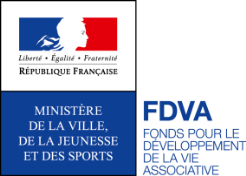 TABLEAU RECAPITULATIF DES DEMANDES DE FORMATION AU TITRE DU FDVA FORMATION DES BENEVOLES -MARTINIQUE-CAMPAGNE 2020TABLEAU RECAPITULATIF DES DEMANDES DE FORMATION AU TITRE DU FDVA FORMATION DES BENEVOLES -MARTINIQUE-CAMPAGNE 2020TABLEAU RECAPITULATIF DES DEMANDES DE FORMATION AU TITRE DU FDVA FORMATION DES BENEVOLES -MARTINIQUE-CAMPAGNE 2020TABLEAU RECAPITULATIF DES DEMANDES DE FORMATION AU TITRE DU FDVA FORMATION DES BENEVOLES -MARTINIQUE-CAMPAGNE 2020TABLEAU RECAPITULATIF DES DEMANDES DE FORMATION AU TITRE DU FDVA FORMATION DES BENEVOLES -MARTINIQUE-CAMPAGNE 2020TABLEAU RECAPITULATIF DES DEMANDES DE FORMATION AU TITRE DU FDVA FORMATION DES BENEVOLES -MARTINIQUE-CAMPAGNE 2020TABLEAU RECAPITULATIF DES DEMANDES DE FORMATION AU TITRE DU FDVA FORMATION DES BENEVOLES -MARTINIQUE-CAMPAGNE 2020TABLEAU RECAPITULATIF DES DEMANDES DE FORMATION AU TITRE DU FDVA FORMATION DES BENEVOLES -MARTINIQUE-CAMPAGNE 2020TABLEAU RECAPITULATIF DES DEMANDES DE FORMATION AU TITRE DU FDVA FORMATION DES BENEVOLES -MARTINIQUE-CAMPAGNE 2020TABLEAU RECAPITULATIF DES DEMANDES DE FORMATION AU TITRE DU FDVA FORMATION DES BENEVOLES -MARTINIQUE-CAMPAGNE 2020TABLEAU RECAPITULATIF DES DEMANDES DE FORMATION AU TITRE DU FDVA FORMATION DES BENEVOLES -MARTINIQUE-CAMPAGNE 2020TABLEAU RECAPITULATIF DES DEMANDES DE FORMATION AU TITRE DU FDVA FORMATION DES BENEVOLES -MARTINIQUE-CAMPAGNE 2020TABLEAU RECAPITULATIF DES DEMANDES DE FORMATION AU TITRE DU FDVA FORMATION DES BENEVOLES -MARTINIQUE-CAMPAGNE 2020NOM DE L’ASSOCIATION : NOM DE L’ASSOCIATION : NOM DE L’ASSOCIATION : NOM DE L’ASSOCIATION : NOM DE L’ASSOCIATION : NOM DE L’ASSOCIATION : NOM DE L’ASSOCIATION : NOM DE L’ASSOCIATION : NOM DE L’ASSOCIATION : NOM DE L’ASSOCIATION : NOM DE L’ASSOCIATION : NOM DE L’ASSOCIATION : NOM DE L’ASSOCIATION : SIRET : SIRET : SIRET : SIRET : SIRET : SIRET : SIRET : SIRET : SIRET : SIRET : SIRET : SIRET : SIRET : RNA : Numéro d'enregistrement sur le Registre National des Associations (commençant par W) fourni par la préfecture : W………….RNA : Numéro d'enregistrement sur le Registre National des Associations (commençant par W) fourni par la préfecture : W………….RNA : Numéro d'enregistrement sur le Registre National des Associations (commençant par W) fourni par la préfecture : W………….RNA : Numéro d'enregistrement sur le Registre National des Associations (commençant par W) fourni par la préfecture : W………….RNA : Numéro d'enregistrement sur le Registre National des Associations (commençant par W) fourni par la préfecture : W………….RNA : Numéro d'enregistrement sur le Registre National des Associations (commençant par W) fourni par la préfecture : W………….RNA : Numéro d'enregistrement sur le Registre National des Associations (commençant par W) fourni par la préfecture : W………….RNA : Numéro d'enregistrement sur le Registre National des Associations (commençant par W) fourni par la préfecture : W………….RNA : Numéro d'enregistrement sur le Registre National des Associations (commençant par W) fourni par la préfecture : W………….RNA : Numéro d'enregistrement sur le Registre National des Associations (commençant par W) fourni par la préfecture : W………….RNA : Numéro d'enregistrement sur le Registre National des Associations (commençant par W) fourni par la préfecture : W………….RNA : Numéro d'enregistrement sur le Registre National des Associations (commençant par W) fourni par la préfecture : W………….RNA : Numéro d'enregistrement sur le Registre National des Associations (commençant par W) fourni par la préfecture : W………….INTITULE DU PROJET(concis et explicite) N° d’ordre de priorité1ère demande  (1) ou renouvellement (R)TYPOLOGIE DES FORMATIONS spécifique (S) ou technique (T) NIVEAU initiation (I) ou approfondissement (A)DATES (du...au…)LIEUXNBRE SESSIONSDUREES en heures ou en joursDUREES en heures ou en joursNBRE TOTAL de BENEVOLES à formerNBRE TOTAL de BENEVOLES à formerMONTANTS DEMANDES= (durée totale X montant subvention)INTITULE DU PROJET(concis et explicite) N° d’ordre de priorité1ère demande  (1) ou renouvellement (R)TYPOLOGIE DES FORMATIONS spécifique (S) ou technique (T) NIVEAU initiation (I) ou approfondissement (A)DATES (du...au…)LIEUXNBRE SESSIONSPar SessionTotalePar SessionTotaleMONTANTS DEMANDES= (durée totale X montant subvention) Ex : formation à la gestion (logiciel)1T I  (entre ½ et 2 jours)2 jours pour l’exemple6 au 8 septembre9 au 10 octobre  LamentinSaint Pierre2 6 h 12 (car 6hx2sessions) 13 par session26 (13x2sessions) 2 jours/ 2sessions/ 700 € plafond : 4x700 = 2800 €TOTALTOTALTOTALTOTALTOTALTOTALTOTALCe document est obligatoire : non rempli ou mal rempli, le traitement du dossier de subvention ne sera pas assuré. Merci d’être très attentif à son utilisation !Spécifique : tournée vers le projet associatif, en lien avec l’objet de l’association et ses activités propres.Technique : liée à l’activité ou au fonctionnement de l’association (l’organisation, l’administration, la gestion de l’association…) et a priori transposable dans d’autres associations et le cas échéant mutualisable.Initiation : bases de la pratique du bénévole dans le domaine visé par la formation : entre ½ journée et 2 jours maximumApprofondissement : actualisation de savoirs ou étude permettant de réfléchir et d’élargir sa connaissance du domaine. Le bénévole disposant alors d’une expérience préalable du domaine : entre ½ journée et 5 jours maximumSession : Une action de formation peut prévoir plusieurs sessions identiques. On entend par "session identique", un même programme de formation reproduit dans des lieux ou à des dates différents et s’adressant à des bénévoles différents. Dans ce cas le faire apparaître clairement dans la demande.Ce document est obligatoire : non rempli ou mal rempli, le traitement du dossier de subvention ne sera pas assuré. Merci d’être très attentif à son utilisation !Spécifique : tournée vers le projet associatif, en lien avec l’objet de l’association et ses activités propres.Technique : liée à l’activité ou au fonctionnement de l’association (l’organisation, l’administration, la gestion de l’association…) et a priori transposable dans d’autres associations et le cas échéant mutualisable.Initiation : bases de la pratique du bénévole dans le domaine visé par la formation : entre ½ journée et 2 jours maximumApprofondissement : actualisation de savoirs ou étude permettant de réfléchir et d’élargir sa connaissance du domaine. Le bénévole disposant alors d’une expérience préalable du domaine : entre ½ journée et 5 jours maximumSession : Une action de formation peut prévoir plusieurs sessions identiques. On entend par "session identique", un même programme de formation reproduit dans des lieux ou à des dates différents et s’adressant à des bénévoles différents. Dans ce cas le faire apparaître clairement dans la demande.Ce document est obligatoire : non rempli ou mal rempli, le traitement du dossier de subvention ne sera pas assuré. Merci d’être très attentif à son utilisation !Spécifique : tournée vers le projet associatif, en lien avec l’objet de l’association et ses activités propres.Technique : liée à l’activité ou au fonctionnement de l’association (l’organisation, l’administration, la gestion de l’association…) et a priori transposable dans d’autres associations et le cas échéant mutualisable.Initiation : bases de la pratique du bénévole dans le domaine visé par la formation : entre ½ journée et 2 jours maximumApprofondissement : actualisation de savoirs ou étude permettant de réfléchir et d’élargir sa connaissance du domaine. Le bénévole disposant alors d’une expérience préalable du domaine : entre ½ journée et 5 jours maximumSession : Une action de formation peut prévoir plusieurs sessions identiques. On entend par "session identique", un même programme de formation reproduit dans des lieux ou à des dates différents et s’adressant à des bénévoles différents. Dans ce cas le faire apparaître clairement dans la demande.Ce document est obligatoire : non rempli ou mal rempli, le traitement du dossier de subvention ne sera pas assuré. Merci d’être très attentif à son utilisation !Spécifique : tournée vers le projet associatif, en lien avec l’objet de l’association et ses activités propres.Technique : liée à l’activité ou au fonctionnement de l’association (l’organisation, l’administration, la gestion de l’association…) et a priori transposable dans d’autres associations et le cas échéant mutualisable.Initiation : bases de la pratique du bénévole dans le domaine visé par la formation : entre ½ journée et 2 jours maximumApprofondissement : actualisation de savoirs ou étude permettant de réfléchir et d’élargir sa connaissance du domaine. Le bénévole disposant alors d’une expérience préalable du domaine : entre ½ journée et 5 jours maximumSession : Une action de formation peut prévoir plusieurs sessions identiques. On entend par "session identique", un même programme de formation reproduit dans des lieux ou à des dates différents et s’adressant à des bénévoles différents. Dans ce cas le faire apparaître clairement dans la demande.Ce document est obligatoire : non rempli ou mal rempli, le traitement du dossier de subvention ne sera pas assuré. Merci d’être très attentif à son utilisation !Spécifique : tournée vers le projet associatif, en lien avec l’objet de l’association et ses activités propres.Technique : liée à l’activité ou au fonctionnement de l’association (l’organisation, l’administration, la gestion de l’association…) et a priori transposable dans d’autres associations et le cas échéant mutualisable.Initiation : bases de la pratique du bénévole dans le domaine visé par la formation : entre ½ journée et 2 jours maximumApprofondissement : actualisation de savoirs ou étude permettant de réfléchir et d’élargir sa connaissance du domaine. Le bénévole disposant alors d’une expérience préalable du domaine : entre ½ journée et 5 jours maximumSession : Une action de formation peut prévoir plusieurs sessions identiques. On entend par "session identique", un même programme de formation reproduit dans des lieux ou à des dates différents et s’adressant à des bénévoles différents. Dans ce cas le faire apparaître clairement dans la demande.Ce document est obligatoire : non rempli ou mal rempli, le traitement du dossier de subvention ne sera pas assuré. Merci d’être très attentif à son utilisation !Spécifique : tournée vers le projet associatif, en lien avec l’objet de l’association et ses activités propres.Technique : liée à l’activité ou au fonctionnement de l’association (l’organisation, l’administration, la gestion de l’association…) et a priori transposable dans d’autres associations et le cas échéant mutualisable.Initiation : bases de la pratique du bénévole dans le domaine visé par la formation : entre ½ journée et 2 jours maximumApprofondissement : actualisation de savoirs ou étude permettant de réfléchir et d’élargir sa connaissance du domaine. Le bénévole disposant alors d’une expérience préalable du domaine : entre ½ journée et 5 jours maximumSession : Une action de formation peut prévoir plusieurs sessions identiques. On entend par "session identique", un même programme de formation reproduit dans des lieux ou à des dates différents et s’adressant à des bénévoles différents. Dans ce cas le faire apparaître clairement dans la demande.Ce document est obligatoire : non rempli ou mal rempli, le traitement du dossier de subvention ne sera pas assuré. Merci d’être très attentif à son utilisation !Spécifique : tournée vers le projet associatif, en lien avec l’objet de l’association et ses activités propres.Technique : liée à l’activité ou au fonctionnement de l’association (l’organisation, l’administration, la gestion de l’association…) et a priori transposable dans d’autres associations et le cas échéant mutualisable.Initiation : bases de la pratique du bénévole dans le domaine visé par la formation : entre ½ journée et 2 jours maximumApprofondissement : actualisation de savoirs ou étude permettant de réfléchir et d’élargir sa connaissance du domaine. Le bénévole disposant alors d’une expérience préalable du domaine : entre ½ journée et 5 jours maximumSession : Une action de formation peut prévoir plusieurs sessions identiques. On entend par "session identique", un même programme de formation reproduit dans des lieux ou à des dates différents et s’adressant à des bénévoles différents. Dans ce cas le faire apparaître clairement dans la demande.Ce document est obligatoire : non rempli ou mal rempli, le traitement du dossier de subvention ne sera pas assuré. Merci d’être très attentif à son utilisation !Spécifique : tournée vers le projet associatif, en lien avec l’objet de l’association et ses activités propres.Technique : liée à l’activité ou au fonctionnement de l’association (l’organisation, l’administration, la gestion de l’association…) et a priori transposable dans d’autres associations et le cas échéant mutualisable.Initiation : bases de la pratique du bénévole dans le domaine visé par la formation : entre ½ journée et 2 jours maximumApprofondissement : actualisation de savoirs ou étude permettant de réfléchir et d’élargir sa connaissance du domaine. Le bénévole disposant alors d’une expérience préalable du domaine : entre ½ journée et 5 jours maximumSession : Une action de formation peut prévoir plusieurs sessions identiques. On entend par "session identique", un même programme de formation reproduit dans des lieux ou à des dates différents et s’adressant à des bénévoles différents. Dans ce cas le faire apparaître clairement dans la demande.Ce document est obligatoire : non rempli ou mal rempli, le traitement du dossier de subvention ne sera pas assuré. Merci d’être très attentif à son utilisation !Spécifique : tournée vers le projet associatif, en lien avec l’objet de l’association et ses activités propres.Technique : liée à l’activité ou au fonctionnement de l’association (l’organisation, l’administration, la gestion de l’association…) et a priori transposable dans d’autres associations et le cas échéant mutualisable.Initiation : bases de la pratique du bénévole dans le domaine visé par la formation : entre ½ journée et 2 jours maximumApprofondissement : actualisation de savoirs ou étude permettant de réfléchir et d’élargir sa connaissance du domaine. Le bénévole disposant alors d’une expérience préalable du domaine : entre ½ journée et 5 jours maximumSession : Une action de formation peut prévoir plusieurs sessions identiques. On entend par "session identique", un même programme de formation reproduit dans des lieux ou à des dates différents et s’adressant à des bénévoles différents. Dans ce cas le faire apparaître clairement dans la demande.Ce document est obligatoire : non rempli ou mal rempli, le traitement du dossier de subvention ne sera pas assuré. Merci d’être très attentif à son utilisation !Spécifique : tournée vers le projet associatif, en lien avec l’objet de l’association et ses activités propres.Technique : liée à l’activité ou au fonctionnement de l’association (l’organisation, l’administration, la gestion de l’association…) et a priori transposable dans d’autres associations et le cas échéant mutualisable.Initiation : bases de la pratique du bénévole dans le domaine visé par la formation : entre ½ journée et 2 jours maximumApprofondissement : actualisation de savoirs ou étude permettant de réfléchir et d’élargir sa connaissance du domaine. Le bénévole disposant alors d’une expérience préalable du domaine : entre ½ journée et 5 jours maximumSession : Une action de formation peut prévoir plusieurs sessions identiques. On entend par "session identique", un même programme de formation reproduit dans des lieux ou à des dates différents et s’adressant à des bénévoles différents. Dans ce cas le faire apparaître clairement dans la demande.Ce document est obligatoire : non rempli ou mal rempli, le traitement du dossier de subvention ne sera pas assuré. Merci d’être très attentif à son utilisation !Spécifique : tournée vers le projet associatif, en lien avec l’objet de l’association et ses activités propres.Technique : liée à l’activité ou au fonctionnement de l’association (l’organisation, l’administration, la gestion de l’association…) et a priori transposable dans d’autres associations et le cas échéant mutualisable.Initiation : bases de la pratique du bénévole dans le domaine visé par la formation : entre ½ journée et 2 jours maximumApprofondissement : actualisation de savoirs ou étude permettant de réfléchir et d’élargir sa connaissance du domaine. Le bénévole disposant alors d’une expérience préalable du domaine : entre ½ journée et 5 jours maximumSession : Une action de formation peut prévoir plusieurs sessions identiques. On entend par "session identique", un même programme de formation reproduit dans des lieux ou à des dates différents et s’adressant à des bénévoles différents. Dans ce cas le faire apparaître clairement dans la demande.Ce document est obligatoire : non rempli ou mal rempli, le traitement du dossier de subvention ne sera pas assuré. Merci d’être très attentif à son utilisation !Spécifique : tournée vers le projet associatif, en lien avec l’objet de l’association et ses activités propres.Technique : liée à l’activité ou au fonctionnement de l’association (l’organisation, l’administration, la gestion de l’association…) et a priori transposable dans d’autres associations et le cas échéant mutualisable.Initiation : bases de la pratique du bénévole dans le domaine visé par la formation : entre ½ journée et 2 jours maximumApprofondissement : actualisation de savoirs ou étude permettant de réfléchir et d’élargir sa connaissance du domaine. Le bénévole disposant alors d’une expérience préalable du domaine : entre ½ journée et 5 jours maximumSession : Une action de formation peut prévoir plusieurs sessions identiques. On entend par "session identique", un même programme de formation reproduit dans des lieux ou à des dates différents et s’adressant à des bénévoles différents. Dans ce cas le faire apparaître clairement dans la demande.Ce document est obligatoire : non rempli ou mal rempli, le traitement du dossier de subvention ne sera pas assuré. Merci d’être très attentif à son utilisation !Spécifique : tournée vers le projet associatif, en lien avec l’objet de l’association et ses activités propres.Technique : liée à l’activité ou au fonctionnement de l’association (l’organisation, l’administration, la gestion de l’association…) et a priori transposable dans d’autres associations et le cas échéant mutualisable.Initiation : bases de la pratique du bénévole dans le domaine visé par la formation : entre ½ journée et 2 jours maximumApprofondissement : actualisation de savoirs ou étude permettant de réfléchir et d’élargir sa connaissance du domaine. Le bénévole disposant alors d’une expérience préalable du domaine : entre ½ journée et 5 jours maximumSession : Une action de formation peut prévoir plusieurs sessions identiques. On entend par "session identique", un même programme de formation reproduit dans des lieux ou à des dates différents et s’adressant à des bénévoles différents. Dans ce cas le faire apparaître clairement dans la demande.